 SPECIES DATA SHEET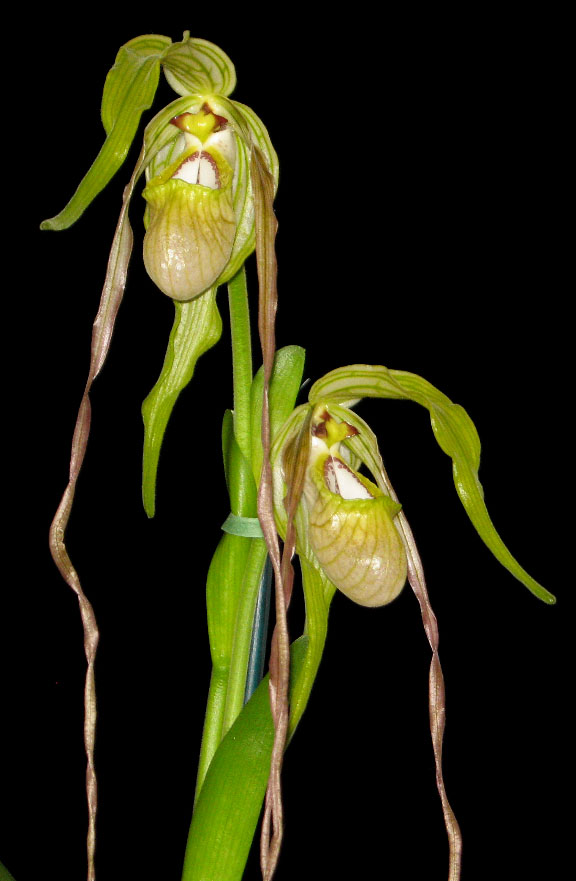 Phragmipedium wallisii [Rchb.f] Garay 1978 Section: PhragmepediumAbbreviation:  Phrag.Aka: warscewizianum (var-sheh-VICH-ee-AH-numCommon Name Wallis’ PhragmipediumFlower Size to 24" in length (61cm)Distribution:ORIGIN/HABITAT: Colombia. It grows fully exposed, on granite rocks and cliff faces, at elevations ranging from 4000-7000 ft. (1219-2134 m).PLANT SIZE AND TYPE: A 14-24 in. (36-61 cm) sympodial lithophyte.PSEUDOBULB: None.LEAVES: 10-12 per growth. The leaves are 6-12 in. (15-30 cm) long, distichous, stiff, and yellow-green.INFLORESCENCE: 14-16 in. (36-40 cm) long. The erect spike emerges from the base of the leaf fan.FLOWERS: 2-4. The large, showy, velvety blossoms open simultaneously. The pendent petals are greenish, flushed with red-brown near the apex. Continuing to elongate for several days after the flowers open, they may grow to 24 in. (61 cm) in length. The sepals are ivory-white to yellow-green with green to yellowish green veins. The lip is flushed with pale rose at the base of the pouch and yellow-green at the edges. Botanical Varieties:Cypripedium caudatum var. wallisii (Rchb. f.) J.H. Veitch 1894Paphiopedilum caudatum var. wallisii (Rchb. f.) Stein 1892Phragmipedium caudatum var. wallisii (Rchb. f.) Schltr. 1921Phragmopedilum caudatum var. wallisii (Rchb. f.) Schltr. 1921Selenipedium caudatum var. wallisii (Rchb. f.) Rolfe 1895Barbara McNamee					Page 1 of 3					2/9/2019Synonyms:Cypripedium caudatum var. wallisii (Rchb. f.) J.H. Veitch 1894*Cypripedium wallisii Rchb.f. 1873Cypripedium warscewizianum Rchb.f 1852Paphiopedilum caudatum var. wallisii (Rchb. f.) Stein 1892Paphiopedilum wallisii (Rchb. f.) Pfitzer 1894Paphiopedilum warszewiczianum (Rchb.f.) Pfitzer 1894Phragmipedium caudatum var. wallisii (Rchb. f.) Schltr. 1921Phragmipedium wallisii [Rchb.f]Garay 1978Phragmipedium warscewiczianum [Rchb.f] Schlechter 1922 Phragmopedilum caudatum var. wallisii (Rchb. f.) Schltr. 1921Phragmopedilum warscewiczianum (Rchb. f.) Schltr. 1922Selenipedium caudatum var. wallisii (Rchb. f.) Rolfe 1895Selenipedium wallisii (Rchb.f.) Rchb.f. 1878Selenipedium wallisii (Rchb.f.) Linden 1887Selenipedium warszewiczianum Rchb. f. 1866AOS Awards:Hybrids:  Total of 65 registered, to the 2nd generationPhrag. Stairway To Heaven (P. wallisii x P. humboldtii), 50% each, 4 awards:  AM, 4 HCC’s, used five times in hybridizing from 2013-2016, no awards, no offspring.Phrag. Paul Eugene Conroy (P. wallisii x P. longifolium) 50% each, 13 awards:  2 CCM’s, 5 AM’s, 6 HCC’s, hybridized 4 times, no awards, no offspring.Phrag. Tall Tails (P. caudatum x P. wallisii) 50% each, 15 awards:  CCE, CCM, 13 AM’s, hybridized twice, P. Fiddlesticks (P. Tall Tails x P. humboldtii) 3 AM’s, 1 HCC; P. Red Tail Hawk (P. Tall Tails x P. Memoria Dick Clements) 2 AM’s, 1 HCC, neither have offspringPhrag. Penns Creek Cascade (P. Grande x P. wallisii) 1/3rd wallisii, 18 awards:  FCC, 10 AM’s, 6 HCC’s, CCM, long, twisting petals, only one offspring with no awards, registered in 2017.  See below.Phrag. Ruby Cascade (P. Andean Fire x P. wallisii) 1/3rd wallisii, no offspring but has 9 awards:  7 AM’s and 2HCC’s.  See below.Barbara McNamee					Page 2 of 3					3/9/2019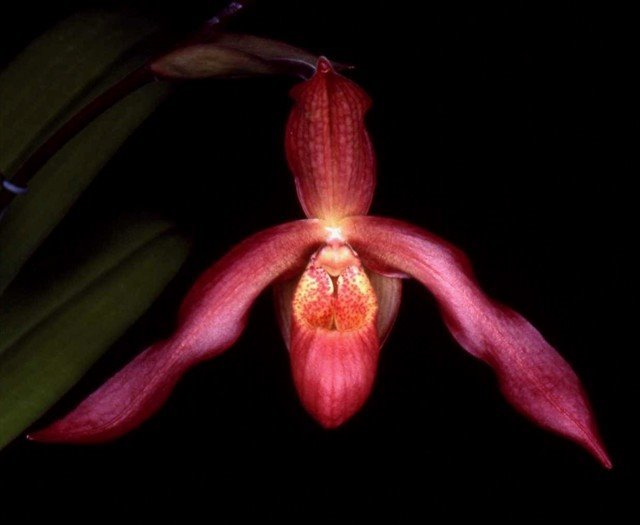 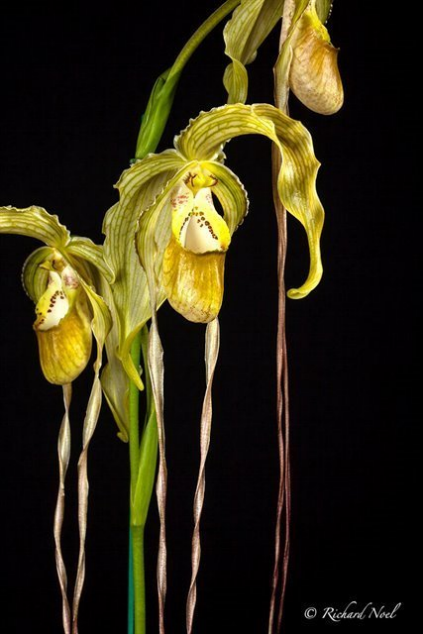 Phrag. Penns Creek Cascade				Phrag. Ruby Cascade ‘Judy’s Easter Surprise’ AM/AOSDrew Rohner’ HCC/AOSReferences: OrchidWiz Database X5.1Orchidspecies.comBarbara McNamee					Page 3 of 3					3/9/2019AMHCCFCCCCMCBMCHMTotal151142133